Le Temps de la création 	Le Temps de création 1 septembre 2021 - 4 octobre 2021	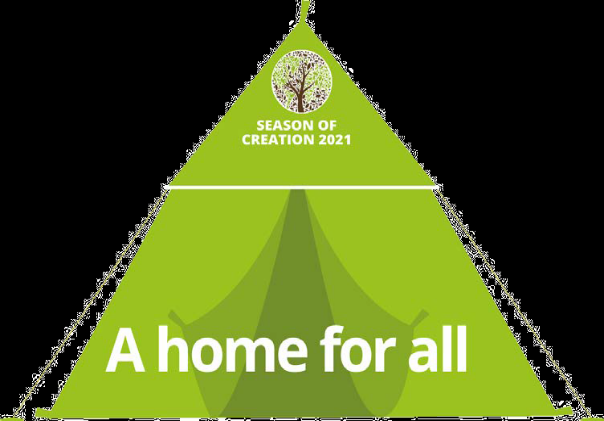 Cette année, nous nous réunissons autour du thème, 	"UNE MAISON POUR TOUS ?  QUI RENOUVELE L’OIKOS DE DIEU".Oikos est le mot grec qui signifie "habitation" ou "maison". En ancrant notre thème dans le concept d'OIKOS nous célébrons le réseau intégral de relations 	qui soutient le bien-être de la Terre.Le symbole de cette année c’est la tente d’Abraham Celle-ci traduit notre engagement à sauvegarder une place pour tous ceux qui partagent notre maison commune, comme l’a fait Abraham dans le Livre de la Genèse.La tente peut également être présente dans les liturgies ou les événements tout au long du Temps de la Création comme un symbole de l’intention de la communauté de créer une maison pour tous.Chaque communauté adaptera la proposition de prière en fonction de sa propre réalité. L'animatrice liturgique se familiarisera à l'avance avec le contenu.HistoireLe Temps de la Création est un moment pour renouveler notre relation avec notre Créateur et avec toute la création par la célébration, la conversion et l’engagement conjoint. Au cours du Temps de la Création, nous nous unissons à nos sœurs et à nos frères de la famille œcuménique à travers la prière et l’action de grâce pour notre maison commune. En 1989, Le Patriarche œcuménique Dimitrios I a proclamé le 1 septembre pour les orthodoxes comme journée de prière pour la création.  En effet, l’année ecclésiastique orthodoxe commence ce jour-là par la commémoration de la façon dont Dieu a créé le monde.Le Conseil œcuménique des Églises a contribué à faire de ce moment spécial une saison (ou une période), prolongeant la célébration du 1 septembre au 4 octobre.Sous la direction du Patriarche œcuménique Dimitrios I et du CMI, les chrétiens du monde entier ont adopté la période dans le cadre de leur calendrier annuel. Le Pape François a officialisé l’accueil chaleureux de la saison par l’Eglise catholique romaine en 2015.Ces dernières années, les déclarations des chefs religieux du monde entier ont également encouragé les fidèles à consacrer du temps au soin de la création pendant la célébration du mois.La saison commence le 1 septembre, le jour de la prière pour la création, et se termine le 4 octobre, fête de saint François d’Assise, le saint patron de l’écologie défendu par de nombreuses dénominations chrétiennes.Tout au long du mois de célébration, les 2,2 milliards de chrétiens du monde s’unissent pour prendre soin de notre maison commune.PrièrePréparer le lieu de prière avec le symbole de la tente d’Abraham - notre maison communeIntroduction: Seigneur Dieu, aujourd’hui nous te rendons grâce pour toutes les choses créées, spécialement pour la terre, notre mère et notre maison ou notre foyer ; pour les plantes et les animaux, nos frères et sœurs ; et pour nous-mêmes, tes dernières créatures. Nous te remercions pour l’eau que nous buvons et qui soutient notre corps. Nous sommes faits d’elle. Nous te remercions pour l’air que nous respirons et expirons, dont nous avons besoin à chaque instant. Nous te remercions pour le feu et le soleil, source d’énergie. Sans eux, la vie ne peut continuer. Oh, Seigneur, tout ce que tu as fait est bon. Un chant adéquat Nous nous préparons à continuer la prière avec ce Psaume inspiré du Livre de la Genèse, au moment de la création.ANT : Tout ce que tu as fait est bonDieu les bénit, et Dieu leur dit: “Soyez féconds, multipliez, remplissez la terre, et l'assujettissez;".ANT : Tout ce que tu as fait est bonDes Écrits de la vénérable M. Antoinette ParisPlus nous pénétrions dans cette mer immense d’eaux, plus mon esprit entrait dans la mer immense de Dieu; quand je me regardais entourée de cette immensité d’eaux, alors je me voyais plus clairement que dans un miroir... L’immensité de la mer me rappelait l’immensité de Dieu, et ce ciel si dilaté me rappelait les espaces immenses de la gloire des bienheureux. (Aut MP 159)Continuons notre prière de louange et d’action de grâce avec ce chant de louangeMON JÉSUS MON SAUVEUR - Les Fruits de la Louange - YouTubeA l’écoute de la Parole (Gn 18,1-5)L'Éternel lui apparut parmi les chênes de Mambré, comme il était assis à l'entrée de sa tente, pendant la chaleur du jour. Il leva les yeux, et regarda: et voici, trois hommes étaient debout près de lui. Quand il les vit, il courut au-devant d'eux, depuis l'entrée de sa tente, et se prosterna en terre. Et il dit: Seigneur, si j'ai trouvé grâce à tes yeux, ne passe point, je te prie, loin de ton serviteur. Permettez qu'on apporte un peu d'eau, pour vous laver les pieds; et reposez-vous sous cet arbre. J'irai prendre un morceau de pain, pour fortifier votre cœur; après quoi, vous continuerez votre route; car c'est pour cela que vous passez près de votre serviteur. Ils répondirent: Fais comme tu l'as dit.De l’encyclique "Laudato si" no 91-92Le sentiment d’union intime avec les autres êtres de la nature ne peut pas être réel si en même temps il n’y a pas dans le cœur de la tendresse, de la compassion et de la préoccupation pour les autres êtres humains… Ce n’est pas un hasard si dans l’hymne à la création où saint François loue Dieu pour ses créatures, il ajoute ceci : « Loué sois-tu, mon Seigneur, pour ceux qui pardonnent par amour pour toi ». Tout est lié. Il faut donc une préoccupation pour l’environnement unie à un amour sincère envers les êtres humains, et à un engagement constant pour les problèmes de la société.D’autre part, quand le cœur est authentiquement ouvert à une communion universelle, rien ni personne n’est exclu de cette fraternité. Par conséquent, il est vrai aussi que l’indifférence ou la cruauté envers les autres créatures de ce monde finissent toujours par s’étendre, d’une manière ou d’une autre, au traitement que nous réservons aux autres êtres humains. Le cœur est unique, et la même misère qui nous porte à maltraiter un animal ne tarde pas à se manifester dans la relation avec les autres personnes. Toute cruauté sur une quelconque créature « est contraire à la dignité humaine». Nous ne pouvons pas considérer que nous aimons beaucoup si nous excluons de nos intérêts une partie de la réalité : « Paix, justice et sauvegarde de la création sont trois thèmes absolument liés, qui ne pourront pas être mis à part pour être traités séparément sous peine de tomber de nouveau dans le réductionnisme ». Tout est lié, et, comme êtres humains, nous sommes tous unis comme des frères et des sœurs dans un merveilleux pèlerinage, entrelacés par l’amour que Dieu porte à chacune de ses créatures et qui nous unit aussi, avec une tendre affection, à frère soleil, à sœur lune, à sœur rivière et à mère terre.Des écrits de S. Antoine M. ClaretJe me suis embarqué à une heure de l’après-midi… Sur le navire, il y avait des gens de nombreuses nationalités… Par eux, j'ai appris aussi qu'il y avait parmi les passagers un autre espagnol, un catalan, qui paraissait très affligé parce qu'on l’avait volé au passage de la frontière. C'était précisément celui qui devait venir avec moi et qui n'avait pas tenu parole. Je finis par le rencontrer; il était dans un état misérable. Je le consolai comme je pus… (Aut PC 129)… J'avais fini mes prières quand un anglais engagea la conversation avec moi… Puis il se rendit à sa cabine et en revint bientôt portant à la main un petit plateau remplis de "douros". En le voyant venir, je me disais: "Que vas-tu faire? Accepter cet argent ou le refuser? Si tu ne le veux pas pour toi-même, n’y va-t-il pas parmi ces malheureux Espagnols qui voyagent avec toi quelqu’un qui en a besoin?... Oui, accepte-les et fais-en la distribution à tes compatriotes. "J'ai donc accepté l’argent, je lui dis merci et j'ai tout partagé entre mes compagnons qui se sont empressés d'aller à la cuisine pour s'acheter de quoi manger. (Aut PC 133)D'autres voyageurs de condition aisée m'ont donné aussi de l'argent, que j'ai encore partagé de la même façon, sans rien garder pour moi. Je n'ai même pas mangé une bouchée de ce que mes malheureux compagnons se procuraient à la cuisine… (Aut PC 134)Engagement:Dans un espace de silence, vous êtes invitée à penser et écrire une action concrète que votre communauté peut entreprendre pour prendre soin de la terre et de nos frères et sœurs en commençant par les plus proches.Intercession: Seigneur, tout ce qui existe a été créé avec ton infinie sagesse et soin. En effet, tes œuvres sont toutes bonnes. Nous te prions pour toutes les personnes de bonne volonté, de prendre les mesures quotidiennes nécessaires pour protéger notre maison commune et la léguer aux générations futures - Seigneur, fais en sorte que nous prenions soin de notre maison communeNous te demandons pour les dirigeants des pays, afin qu'ils dialoguent et prennent des décisions pour freiner ou arrêter le changement climatique et la dévastation des forêts du monde - Seigneur, fais en sorte que nous prenions soin de notre maison communeNous prions pour les personnes impliquées dans le pouvoir économique, afin qu’elles comprennent que  l’avenir de cette planète dépend d'elles - Seigneur, fais en sorte que nous prenions soin de notre maison commune.Nous prions pour tous les vulnérables et exclus, les affamés, les migrants qui souffrent énormément des effets des dommages environnementaux, pour qu’ils soient accueillis et aidés - Seigneur, fais en sorte que nous prenions soin de notre maison commune.Intentions spontanées….Prière finale:Père, nous te louons d’avoir préparé la terre comme une maison adéquate pour toutes les créatures, pour ton amour et ton tendre soin, donne-nous la sagesse et la volonté, pour travailler inlassablement à sa conservation. Éloigne de nos cœurs l’indifférence et enseigne-nous ta compassion envers les pauvres et les faibles, aide-nous à comprendre que cette maison commune appartient à tous tes enfants et que personne n’en est exclu. Amen.Au commencement, Dieu créa le ciel et la terre.La terre était informe et vide, les ténèbres étaient au-dessus de l’abîme et le souffle de Dieu planait au-dessus des eaux.Dieu dit : "Que la terre produise l’herbe, la plante qui porte sa semence, et que, sur la terre, l’arbre à fruit donne, selon son espèce, le fruit qui porte sa semence. " Et ce fut ainsi.Et Dieu dit: “Que la lumière soit. “ Et la lumière fut. Et Dieu dit : “Les eaux qui sont au-dessous du ciel, qu’elles se rassemblent en un seul lieu, et que paraisse la terre ferme. “ Et ce fut ainsi. Dieu appela la terre ferme  “terre “, et il appela la masse des eaux “mer “. Et Dieu vit que cela était bon. Et Dieu dit : “Qu’il y ait des luminaires au firmament du ciel, pour séparer le jour de la nuit ; Dieu fit les deux grands luminaires : le plus grand pour commander au jour, le plus petit pour commander à la nuit ; il fit aussi les étoiles. Dieu les plaça au firmament du ciel pour éclairer la terre, pour commander au jour et à la nuit, pour séparer la lumière des ténèbres. Et Dieu vit que cela était bon.Et Dieu dit : « Que la terre produise des êtres vivants selon leur espèce, bestiaux, bestioles et bêtes sauvages selon leur espèce. » Et ce fut ainsi. Dieu fit les bêtes sauvages selon leur espèce, les bestiaux selon leur espèce, et toutes les bestioles de la terre selon leur espèce. Et Dieu vit que cela était bon.Et Dieu dit : “Que les eaux foisonnent d’une profusion d’êtres vivants, et que les oiseaux volent au-dessus de la terre, sous le firmament du ciel. » Et Dieu vit que cela était bon.Dieu créa l’homme à son image, à l’image de Dieu il le créa, il les créa homme et femme. Dieu vit tout ce qu'il avait fait et voici, cela était très bon. 